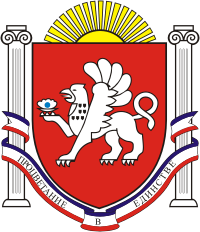  СКВОРЦОВСКИЙ СЕЛЬСКИЙ СОВЕТСИМФЕРОПОЛЬСКОГО  РАЙОНАРЕСПУБЛИКИ  КРЫМ15–я сессия    2   созываРЕШЕНИЕ № 3 с. Скворцово	12 июля 2021 г.О даче согласия на передачу земельного участка,находящегося в собственности муниципального образования Скворцовское сельское поселение Симферопольского района Республики Крым в безвозмездное пользование ГБУЗ РК «Симферопольская ЦРКБ» Руководствуясь Федеральным законом от 06.10.2003 г. №131-ФЗ «Об общих принципах организации местного самоуправления в Российской Федерации», Земельным кодексом Российской Федерации от 25.10.2001 №136-ФЗ, Положением о порядке управления и распоряжения муниципальным имуществом муниципального образования Скворцовское сельское поселение Симферопольского района Республики Крым, заслушав и обсудив обращение ГБУЗ РК «Симферопольская ЦРКБ» о предоставлении в безвозмездное пользование земельного участка для строительства модульной врачебной амбулатории, в соответствии с Уставом муниципального образования Скворцовское сельское поселение Симферопольского района Республики Крым, Скворцовский сельский совет 		РЕШИЛ:1. Дать согласие на передачу в безвозмездное пользование Государственному бюджетному учреждению здравоохранения Республики Крым «Симферопольская центральная клиническая больница» (далее – ГБУЗ РК «Симферопольская ЦРКБ») земельного участка с кадастровым номером 90:12:160102:1756 площадью 2 000 кв.м., расположенного по адресу: Республика Крым, Симферопольский район, село Скворцово, улица Олимпийская, 31, находящегося в собственности муниципального образования Скворцовское сельское поселение Симферопольского района Республики Крым, для строительства модульной врачебной амбулатории сроком на 11 месяцев. 2. Предупредить ГБУЗ РК «Симферопольская ЦРКБ» о необходимости использовать земельный участок в соответствии с видом разрешенного использования и с соблюдением границ смежных землепользователей, а также санитарных, противопожарных, экологических норм и правил и исполнять иные обязанности пользователя земельного участка в соответствии с требованиями законодательства Российской Федерации и Республики Крым.3. Администрации Скворцовского сельского поселения заключить с ГБУЗ РК «Симферопольская ЦРКБ» договор безвозмездного срочного пользования земельным участком, указанным в п. 1 настоящего  решения.4. Настоящее решение вступает в силу с момента его подписания.5. Настоящее решение подлежит официальному опубликованию (обнародованию) на информационном стенде в здании администрации Скворцовского сельского поселения по адресу: с. Скворцово, ул. Калинина, 59, а также на сайте администрации в сети «Интернет» - скворцовский.рф.6. Контроль за выполнением настоящего решения оставляю за собой.Председатель Скворцовского сельского совета                                                      Р.Ю.Дермоян